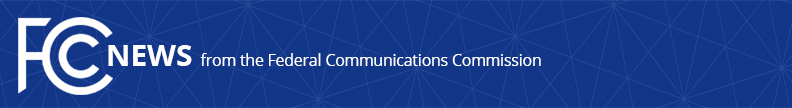 Media Contact: Neil Grace, (202) 418-0506neil.grace@fcc.govFor Immediate ReleaseSTATEMENT FROM FCC CHAIRMAN TOM WHEELER ON FCC RELEASE OF INCENTIVE AUCTION OPENING BID PRICES  -WASHINGTON, October 16, 2015 – Today the Incentive Auction Task Force released the final opening bid prices that will be offered to eligible broadcast stations that wish to participate in the Incentive Auction. The following statement can be attributed to FCC Chairman Tom Wheeler:“For potential Incentive Auction participants, today is a watershed moment. For all practical purposes, we’ve fired the starting gun: the release of final opening bid prices – combined with the detailed application procedures and other data released yesterday – provides broadcasters with all of the information they need to decide whether to apply to participate in the auction. Stations that miss the December 18th deadline will not be able to participate in this historic auction. Commission staff stand ready to educate and assist applicants as they prepare.”###
Office of Media Relations: (202) 418-0500TTY: (888) 835-5322Twitter: @FCCwww.fcc.gov/office-media-relationsThis is an unofficial announcement of Commission action.  Release of the full text of a Commission order constitutes official action.  See MCI v. FCC, 515 F.2d 385 (D.C. Cir. 1974).